Aos 20 dias do mês de setembro de 2018, pelas 14:15 horas, reuniu a Comissão de Assuntos Europeus, na sala 2 do Palácio de S. Bento, na presença dos Senhores Deputados constantes da folha de presenças que faz parte integrante desta ata, com a seguinte Ordem do Dia:1. Informações2. Apreciação e votação de Pareceres da CAE no âmbito do escrutínio de iniciativas europeias:a) Proposta de REGULAMENTO DO PARLAMENTO EUROPEU E DO CONSELHO relativo ao financiamento, à gestão e ao acompanhamento da política agrícola comum e que revoga o Regulamento (UE) n.º 1306/2013- Objeto de relatório da Comissão de Agricultura e Mar - COM(2018)393Deputada Autora de Parecer: Ana Passos (PS)Iniciativa sinalizada pela CAE - Prazo para envio 24/09/2018b) Proposta de REGULAMENTO DO PARLAMENTO EUROPEU E DO CONSELHO que altera os Regulamentos (UE) n.º 1308/2013, que estabelece uma organização comum dos mercados dos produtos agrícolas, (UE) n.º 1151/2012, relativo aos regimes de qualidade dos produtos agrícolas e dos géneros alimentícios, (UE) n.º 251/2014, relativo à definição, descrição, apresentação, rotulagem e proteção das indicações geográficas dos produtos vitivinícolas aromatizados, (UE) n.º 228/2013, que estabelece medidas específicas no domínio da agricultura a favor das regiões ultraperiféricas da União, e (UE) n.º 229/2013, que estabelece medidas específicas no domínio agrícola a favor das ilhas menores do mar Egeu -Objeto de relatório da Comissão de Agricultura e Mar - COM(2018)394Deputada Autora de Parecer: António Ventura  (PSD)Iniciativa sinalizada pela CAE - Prazo para envio 24/09/2018c) Proposta de REGULAMENTO DO PARLAMENTO EUROPEU E DO CONSELHO que cria o Instrumento de Vizinhança, Desenvolvimento e Cooperação Internacional -Objeto de relatório da Comissão de Negócios Estrangeiros e Comunidades Portuguesas - COM(2018)460Deputada Autora de Parecer: Filipe Anacoreta Correia  (CDS-PP)Iniciativa sinalizada pela CAE - Prazo para envio 24/09/2018d) Proposta de DECISÃO DO CONSELHO relativa à celebração do Acordo de Parceria Económica entre a União Europeia e o Japão - Objeto de relatório da Comissão de Negócios Estrangeiros e Comunidades Portuguesas - COM(2018)192Deputada Autora de Parecer: Isabel Pires (BE)Iniciativa sinalizada pela CAE -Sem prazo 3. Outros Assuntos___________________1. InformaçõesA Senhora Presidente da Comissão de Assuntos Europeus, Deputada Regina Bastos, propôs a alteração à ordem do dia, tendo acolhido a anuência dos Senhores Deputados Presentes. Recordou aos Senhores Deputados que teria lugar em Bruxelas, no dia 10 de outubro, uma reunião promovida pela Comissão AFCO do Parlamento Europeu subordinada ao tema «O ponto de situação do debate sobre o Futuro da Europa». A delegação seria composta por dois Deputados da Comissão de Assuntos Europeus. Segundo o método D’Hondt, deveria ser indicado um Deputado do GP do BE e um Deputado do GP do CDS-PP para integrar esta delegação. Solicitou que esta indicação pudesse ser feita com a brevidade possível. O GP do BE indicou a indisponibilidade para fazer parte desta delegação, enquanto o GP CDS-PP informou que indicaria o Deputado até ao final do presente dia.2. Apreciação e votação de Pareceres da CAE no âmbito do escrutínio de iniciativas europeias:c) Proposta de REGULAMENTO DO PARLAMENTO EUROPEU E DO CONSELHO que cria o Instrumento de Vizinhança, Desenvolvimento e Cooperação Internacional -Objeto de relatório da Comissão de Negócios Estrangeiros e Comunidades Portuguesas - COM(2018)460Deputada Autora de Parecer: Filipe Anacoreta Correia  (CDS-PP)Iniciativa sinalizada pela CAE - Prazo para envio 24/09/2018O parecer foi apresentado pelo Senhor Deputado Pedro Mota Soares (CDS-PP) em substituição do Deputado relator. Interveio a Senhora Deputada Margarida Marques (PS).Uma vez submetido a votação, o parecer foi aprovado por maioria, com voto contra do GP BE e registando-se a ausência do GP PCP.b) Proposta de REGULAMENTO DO PARLAMENTO EUROPEU E DO CONSELHO que altera os Regulamentos (UE) n.º 1308/2013, que estabelece uma organização comum dos mercados dos produtos agrícolas, (UE) n.º 1151/2012, relativo aos regimes de qualidade dos produtos agrícolas e dos géneros alimentícios, (UE) n.º 251/2014, relativo à definição, descrição, apresentação, rotulagem e proteção das indicações geográficas dos produtos vitivinícolas aromatizados, (UE) n.º 228/2013, que estabelece medidas específicas no domínio da agricultura a favor das regiões ultraperiféricas da União, e (UE) n.º 229/2013, que estabelece medidas específicas no domínio agrícola a favor das ilhas menores do mar Egeu -Objeto de relatório da Comissão de Agricultura e Mar - COM(2018)394Deputada Autora de Parecer: António Ventura  (PSD)Iniciativa sinalizada pela CAE - Prazo para envio 24/09/2018O parecer foi apresentado pelo Deputado relator. Uma vez submetido a votação, o parecer foi aprovado por maioria, com votos contra dos GPs BE e PCP.d) Proposta de DECISÃO DO CONSELHO relativa à celebração do Acordo de Parceria Económica entre a União Europeia e o Japão - Objeto de relatório da Comissão de Negócios Estrangeiros e Comunidades Portuguesas - COM(2018)192Deputada Autora de Parecer: Isabel Pires (BE)Iniciativa sinalizada pela CAE -Sem prazo O parecer foi apresentado pela Deputada relatora. Interveio a Senhora Deputada Margarida Marques (PS).Uma vez submetido a votação, o parecer foi aprovado por unanimidade.a) Proposta de REGULAMENTO DO PARLAMENTO EUROPEU E DO CONSELHO relativo ao financiamento, à gestão e ao acompanhamento da política agrícola comum e que revoga o Regulamento (UE) n.º 1306/2013- Objeto de relatório da Comissão de Agricultura e Mar - COM(2018)393Deputada Autora de Parecer: Ana Passos (PS)Iniciativa sinalizada pela CAE - Prazo para envio 24/09/2018O parecer foi apresentado pela Deputada relatora. Intervieram as Senhoras Deputadas Rubina Berardo (PSD) e Margarida Marques (PS). A Senhora Deputada Rubina Berardo (PSD) referiu não se sentir confortável em votar um parecer com relatório em anexo que não estaria em versão final. A Senhora Presidente da Comissão de Assuntos Europeus, Deputada Regina Bastos, esclareceu que tinha recebido a informação que o relatório constante em anexo seria a versão final do mesmo, lendo um correio eletrónico entretanto recebido com essa confirmação.Uma vez submetido a votação, o parecer foi aprovado por maioria, com votos contra dos GPs BE e PCP, registando-se a ausência do GP CDS-PP.3. Outros AssuntosA Senhora Presidente da Comissão de Assuntos Europeus, Deputada Regina Bastos, informou que, esta comissão tinha recebido, através da Representante Permanente do Parlamento croata, um convite do Presidente da Comissão de Agricultura do respetivo Parlamento para participação numa conferência interparlamentar sobre o papel dos Parlamentos na configuração do futuro da alimentação e da agricultura, prevista para os próximos dias 22 e 23 de novembro, em Zagreb. O programa previa debates sobre a futura PAC com o Comissário responsável pela referida pasta (Phil Hogan), bem como com políticos e diversos intervenientes de associações representativas do setor. Solicitou, ainda, que os Parlamentos que assim o entendam, pudessem enviar o seu contributo escrito sobre a proposta da Comissão Europeia - O futuro da alimentação e da agricultura, até ao próximo dia 15 de outubro. Neste contexto, tendo presente o tema da reunião e as competências das comissões parlamentares da Assembleia da República, tinha sido remetido o convite à 4ª CAE, 7ª CAM e 17ª CEPT2030 para designação de delegação composta por três Deputados (um por Comissão), representando diferentes Grupos Parlamentares.Segundo o método D’Hondt, deveria ser indicado um Deputado do GP do PSD para integrar esta delegação.A Senhora Deputada Margarida Marques (PS) aludiu ao facto da ausência de pedido de reforço do orçamento desta comissão impossibilitar a presença na citada conferência interparlamentar. A Senhora Presidente da Comissão de Assuntos Europeus, Deputada Regina Bastos, informou não ser necessário para já, o pedido de reforço do orçamento da Comissão de Assuntos Europeus.A reunião foi encerrada às 15:00 horas, dela se tendo lavrado a presente ata, a qual, depois de lida e aprovada, será devidamente assinada.Palácio de São Bento, 3 outubro 2018.                                         A Presidente da Comissão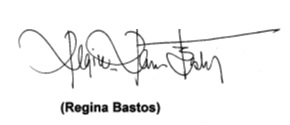 Folha de PresençasEstiveram presentes nesta reunião os seguintes Senhores Deputados:	Ana Oliveira	Ana Passos	António Gameiro	Carla Tavares	Constança Urbano de Sousa	Duarte Marques	Isabel Pires	Margarida Marques	Maria Luís Albuquerque	Miguel Morgado	Paula Santos	Pedro Mota Soares	Regina Bastos	Rubina Berardo	Vitalino CanasFaltaram os seguintes Senhores Deputados:	António Costa Silva	António Sales	Carlos Costa Neves	Carlos Pereira	Inês Domingos	Moisés FerreiraEstiveram ausentes em Trabalho Parlamentar os seguintes Senhores Deputados:	Filipe Anacoreta Correia	Paulo Pisco